KESİNTİSİZ TEMİZ ENERJİM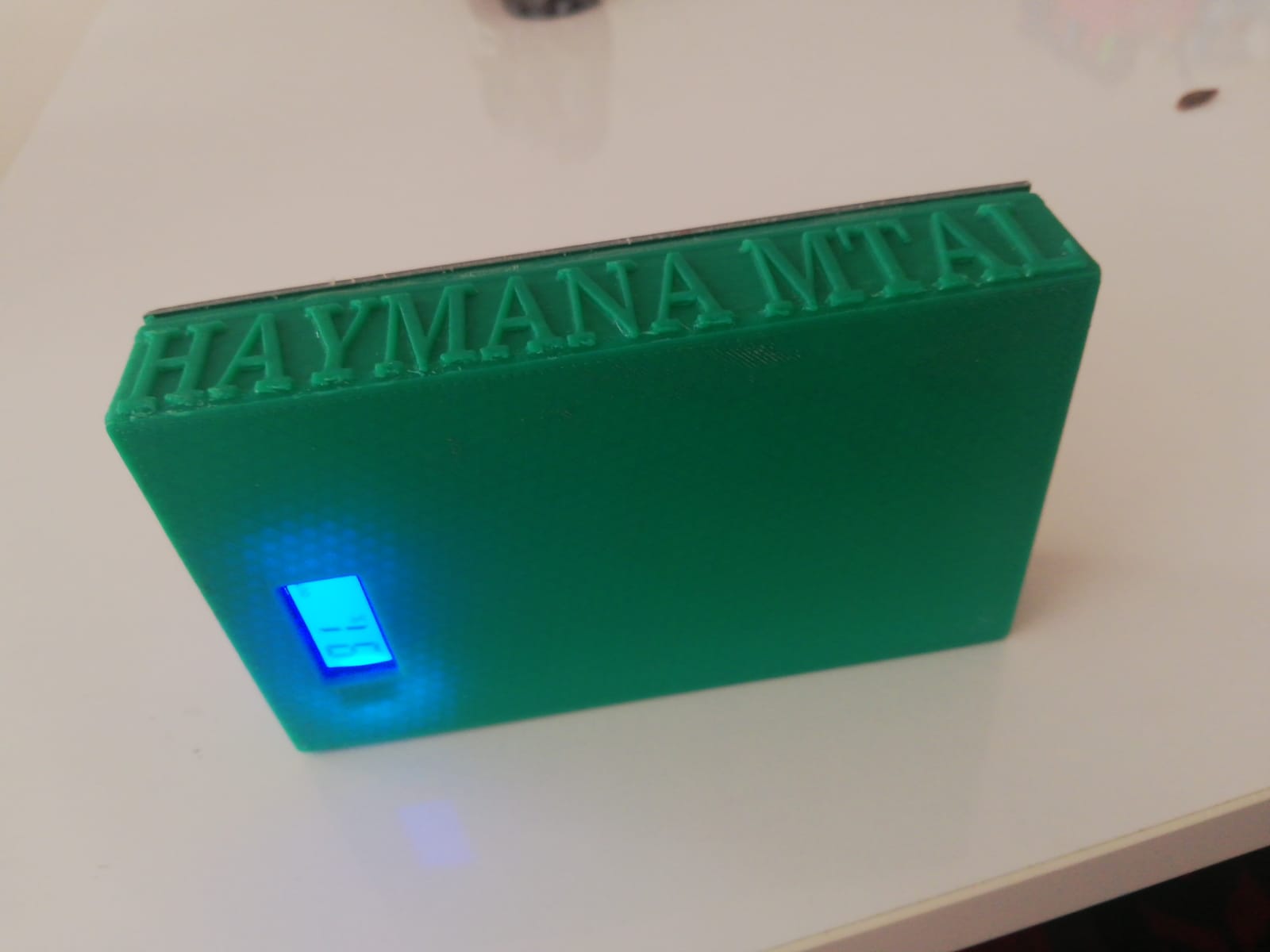 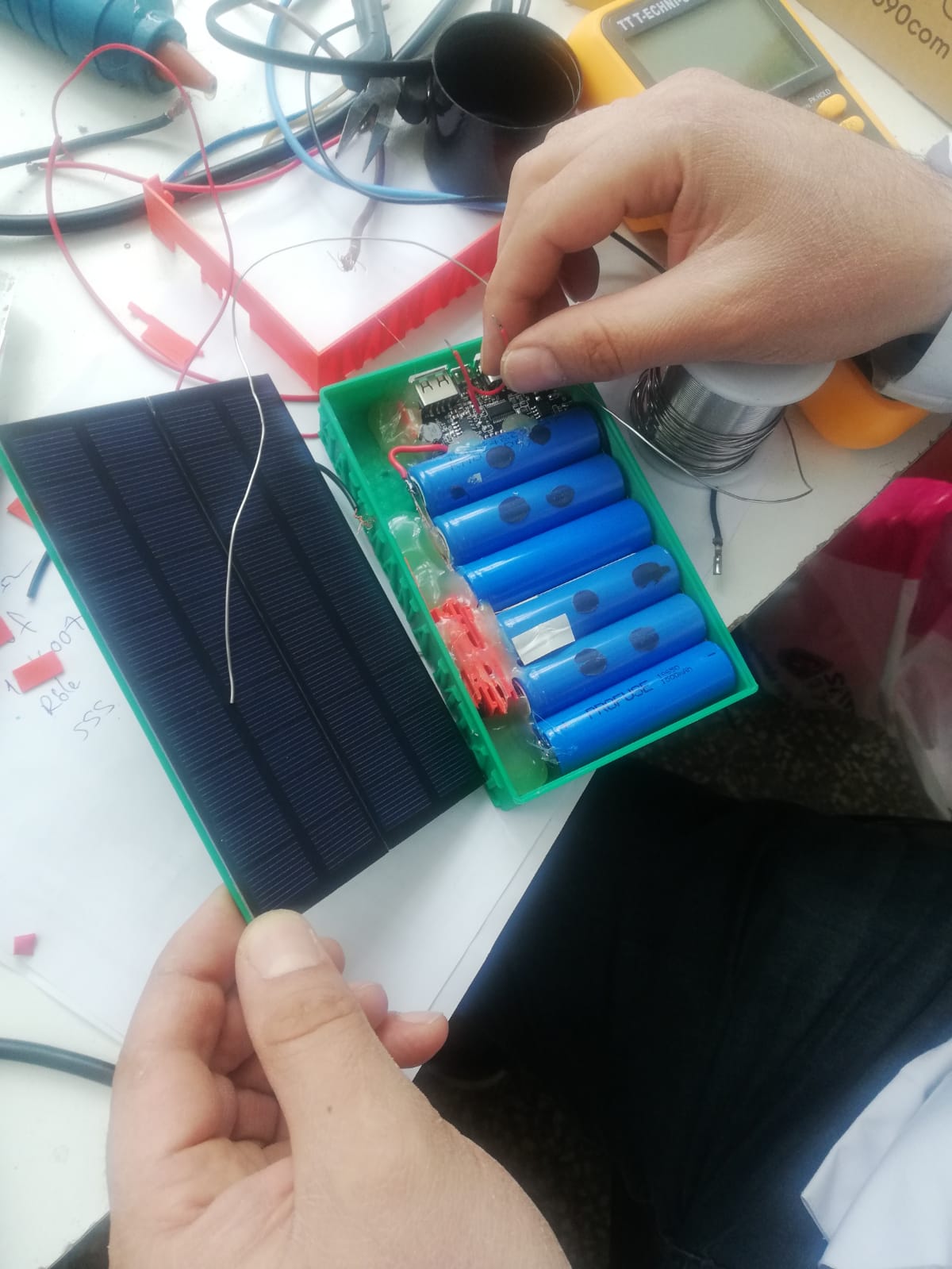 